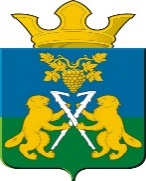  АДМИНИСТРАЦИЯ НИЦИНСКОГО СЕЛЬСКОГО ПОСЕЛЕНИЯСЛОБОДО-ТУРИНСКОГО МУНИЦИПАЛЬНОГО РАЙОНА СВЕРДЛОВСКОЙ ОБЛАСТИП О С Т А Н О В Л Е Н И Еот  20 января 2016 годас.Ницинское                                                                                                №7Об утверждении ведомственного перечнямуниципальных услуг и работ, оказываемых и выполняемых муниципальным  бюджетным  учреждением культуры «Ницинский культурно-досуговый центр»  в сфере культурына территории Ницинского сельского поселенияВ соответствии со ст. 69.2 Бюджетного кодекса Российской Федерации, постановлением Правительства Свердловской области от 20.01.2015 № 8-ПП «Об утверждении Порядка формирования, ведения и утверждения ведомственных перечней государственных услуг и работ, оказываемых и выполняемых государственными учреждениями Свердловской области» и распоряжением Правительства Свердловской области от 21.09.2015 № 1032-РП «Об утверждении плана мероприятий по формированию ведомственных перечней государственных услуг и работ, государственных заданий на оказание государственных услуг и выполнение работ на 2016 год и плановый период 2017 и 2018 годов и объемов финансового обеспечения их выполнения»ПОСТАНОВЛЯЮ:Утвердить ведомственный перечень муниципальных услуг и работ, оказываемых и выполняемых муниципальным бюджетным учреждением культуры «Ницинский культурно-досуговый центр» в сфере культуры на территории Ницинского сельского поселения (прилагается).Установить, что ведомственный перечень, утверждённый настоящим постановлением, применяется при формировании муниципального задания муниципальным  бюджетным учреждением культуры «Ницинский культурно-досуговый центр»   Ницинского сельского поселения на 2016 год.Разместить настоящее постановление на официальном сайте Ницинского  сельского поселения в сети Интернет.Контроль за исполнением настоящего постановления возложить на заместителя главы администрации  Ницинского сельского поселения Г.И. Кошелеву.Глава администрацииНицинского сельского поселения:                                                С.Г.Костенков                                                                                                                                                                            Приложение к постановлению администрации  Ницинского сельского поселения	от   20.01.2016 года  № 7             ВЕДОМСТВЕННЫЙ ПЕРЕЧЕНЬмуниципальных услуг и работ, оказываемых и выполняемых в сфере культуры муниципальным бюджетным учреждением культуры «Ницинский культурно-досуговый центр», расположенном на территории Ницинского сельского поселения Слободо-Туринского муниципального района Свердловской области
№п/пНаименование муниципальной услуги или работыНаименование органа местного самоуправления осуществляющего функции и полномочия учредителя, и его код в соответствии с реестром участников бюджетного процессаНаименование муниципального учреждения и его код в соответствии с реестром участников бюджетного процессаВид деятельности муниципального учрежденияУказание на бесплатность или платность муниципальной услуги или работыКатегории потребителей муниципальной услуги или работыСодержание муниципальной или работыСодержание муниципальной или работыУсловия (формы) оказания муниципальной  услуги или выполнения работыУсловия (формы) оказания муниципальной  услуги или выполнения работыНаименование показателей, характеризующих качество и (или) объем муниципальной услуги или выполняемой работыРеквизиты нормативно правовых актов, являющихся основанием для включения муниципальной услуги или работы, в ведомственный перечень государственных услуг и работ№п/пНаименование муниципальной услуги или работыНаименование органа местного самоуправления осуществляющего функции и полномочия учредителя, и его код в соответствии с реестром участников бюджетного процессаНаименование муниципального учреждения и его код в соответствии с реестром участников бюджетного процессаВид деятельности муниципального учрежденияУказание на бесплатность или платность муниципальной услуги или работыКатегории потребителей муниципальной услуги или работыНаименование показателяЗначение показателяНаименование показателяЗначение показателяНаименование показателей, характеризующих качество и (или) объем муниципальной услуги или выполняемой работы12345678910111213Создание концертов и концертных программ Код ОКВЭД - 92.31.00                                                                                                                                                                                                         Администрация Ницинского сельского поселения 07357МБУК «Ницинский культурно-досуговый центр» D 0006Организация культурно-досуговой деятельностибесплатная или платнаяв интересах обществавиды концертов и концертных программконцерт коллектива художественной самодеятельностипо форме оказания работколичество концертных программ (единиц)Федеральный закон 
от 09 октября.1992 
№ 3612-1 «Основы Законодательства Российской Федерации о культуре»; Областной закон 
от 22 июля 1997  
№ 43-ОЗ «О культурной деятельности 
на территории Свердловской области»; постановление 
Правительства РФ 
от 26.06.1995 № 609 «Об утверждении Положения 
об основах хозяйственной деятельности и финансирования организаций культуры и искусства»Создание концертов и концертных программ Код ОКВЭД - 92.31.00                                                                                                                                                                                                         Администрация Ницинского сельского поселения 07357МБУК «Ницинский культурно-досуговый центр» D 0006культура, кинематография, архивное делобесплатная или платнаяв интересах обществавиды концертов и концертных программконцерт танцевально-хореографического коллективапо форме оказания работколичество концертных программ (единиц)Федеральный закон 
от 09 октября.1992 
№ 3612-1 «Основы Законодательства Российской Федерации о культуре»; Областной закон 
от 22 июля 1997  
№ 43-ОЗ «О культурной деятельности 
на территории Свердловской области»; постановление 
Правительства РФ 
от 26.06.1995 № 609 «Об утверждении Положения 
об основах хозяйственной деятельности и финансирования организаций культуры и искусства»Создание концертов и концертных программ Код ОКВЭД - 92.31.00                                                                                                                                                                                                         Администрация Ницинского сельского поселения 07357МБУК «Ницинский культурно-досуговый центр» D 0006культура, кинематография, архивное делобесплатнаяв интересах обществавиды концертов и концертных программсольный концертпо форме оказания работколичество концертных программ (единиц)Федеральный закон 
от 09 октября.1992 
№ 3612-1 «Основы Законодательства Российской Федерации о культуре»; Областной закон 
от 22 июля 1997  
№ 43-ОЗ «О культурной деятельности 
на территории Свердловской области»; постановление 
Правительства РФ 
от 26.06.1995 № 609 «Об утверждении Положения 
об основах хозяйственной деятельности и финансирования организаций культуры и искусства»Создание концертов и концертных программ  Код ОКВЭД - 92.31.00                                                                                                                                                                                                         Администрация Ницинского сельского поселения 07357 МБУК «Ницинский культурно-досуговый центр» D 0006культура, кинематография, архивное делобесплатнаяв интересах обществавиды концертов и концертных программконцерт вокального ансамбляпо форме оказания работколичество концертных программ (единиц)Федеральный закон 
от 09 октября.1992 
№ 3612-1 «Основы Законодательства Российской Федерации о культуре»; Областной закон 
от 22 июля 1997  
№ 43-ОЗ «О культурной деятельности 
на территории Свердловской области»; постановление 
Правительства РФ 
от 26.06.1995 № 609 «Об утверждении Положения 
об основах хозяйственной деятельности и финансирования организаций культуры и искусства»Создание концертов и концертных программ   Код ОКВЭД - 92.31.00                                                                                                                                                                                                          Администрация Ницинского сельского поселения 07357 МБУК «Ницинский культурно-досуговый центр» D 0006культура, кинематография, архивное делобесплатнаяв интересах обществавиды концертов и концертных программконцерт хора, капеллыпо форме оказания работколичество концертных программ (единиц)Федеральный закон 
от 09 октября.1992 
№ 3612-1 «Основы Законодательства Российской Федерации о культуре»; Областной закон 
от 22 июля 1997  
№ 43-ОЗ «О культурной деятельности 
на территории Свердловской области»; постановление 
Правительства РФ 
от 26.06.1995 № 609 «Об утверждении Положения 
об основах хозяйственной деятельности и финансирования организаций культуры и искусства»Создание концертов и концертных программ Код ОКВЭД - 92.31.00                                                                                                                                                                                                          Администрация Ницинского сельского поселения 07357 МБУК «Ницинский культурно-досуговый центр» D 0006культура, кинематография, архивное делобесплатнаяв интересах обществавиды концертов и концертных программСборный концертколичество концертных программ (единиц)Федеральный закон 
от 09 октября.1992 
№ 3612-1 «Основы Законодательства Российской Федерации о культуре»; Областной закон 
от 22 июля 1997  
№ 43-ОЗ «О культурной деятельности 
на территории Свердловской области»; постановление 
Правительства РФ 
от 26.06.1995 № 609 «Об утверждении Положения 
об основах хозяйственной деятельности и финансирования организаций культуры и искусства»7.Показ концертов и концертных программ Код ОКВЭД - 92.31.00                                                                                                                                                                                                           Администрация Ницинского сельского поселения 07357 МБУК «Ницинский культурно-досуговый центр» D 0006культура, кинематография, архивное делоплатнаяфизические лицавиды концертов и концертных программСовместный концерт оркестра и хора (опера в концертном исполнении)по форме оказания услугтемп роста  количества концертов и концертных программ, показанных  на гастролях,  от общего количества концертов и концертных программ  по сравнению с предыдущим годом; число зрителей (человек), количество публичных выступлений (единиц)Федеральный закон 
от 09 октября.1992 
№ 3612-1 «Основы Законодательства Российской Федерации о культуре»; Областной закон 
от 22 июля 1997  
№ 43-ОЗ «О культурной деятельности 
на территории Свердловской области»; постановление 
Правительства РФ 
от 26.06.1995 № 609 «Об утверждении Положения 
об основах хозяйственной деятельности и финансирования организаций культуры и искусства»7.Показ концертов и концертных программ Код ОКВЭД - 92.31.00                                                                                                                                                                                                           Администрация Ницинского сельского поселения 07357 МБУК «Ницинский культурно-досуговый центр» D 0006культура, кинематография, архивное делоплатнаяфизические лицаместа проведения концертов и концертных программна гастроляхпо форме оказания услугтемп роста  количества концертов и концертных программ, показанных  на гастролях,  от общего количества концертов и концертных программ  по сравнению с предыдущим годом; число зрителей (человек), количество публичных выступлений (единиц)Федеральный закон 
от 09 октября.1992 
№ 3612-1 «Основы Законодательства Российской Федерации о культуре»; Областной закон 
от 22 июля 1997  
№ 43-ОЗ «О культурной деятельности 
на территории Свердловской области»; постановление 
Правительства РФ 
от 26.06.1995 № 609 «Об утверждении Положения 
об основах хозяйственной деятельности и финансирования организаций культуры и искусства»7.Показ концертов и концертных программ Код ОКВЭД - 92.31.00                                                                                                                                                                                                           Администрация Ницинского сельского поселения 07357 МБУК «Ницинский культурно-досуговый центр» D 0006культура, кинематография, архивное делоплатнаяфизические лицаместа проведения концертов и концертных программна гастроляхпо форме оказания услугтемп роста  количества концертов и концертных программ, показанных  на гастролях,  от общего количества концертов и концертных программ  по сравнению с предыдущим годом; число зрителей (человек), количество публичных выступлений (единиц)Федеральный закон 
от 09 октября.1992 
№ 3612-1 «Основы Законодательства Российской Федерации о культуре»; Областной закон 
от 22 июля 1997  
№ 43-ОЗ «О культурной деятельности 
на территории Свердловской области»; постановление 
Правительства РФ 
от 26.06.1995 № 609 «Об утверждении Положения 
об основах хозяйственной деятельности и финансирования организаций культуры и искусства»7.Показ концертов и концертных программ Код ОКВЭД - 92.31.00                                                                                                                                                                                                           Администрация Ницинского сельского поселения 07357 МБУК «Ницинский культурно-досуговый центр» D 0006культура, кинематография, архивное делоплатнаяфизические лицаместа проведения концертов и концертных программна гастроляхпо форме оказания услугтемп роста  количества концертов и концертных программ, показанных  на гастролях,  от общего количества концертов и концертных программ  по сравнению с предыдущим годом; число зрителей (человек), количество публичных выступлений (единиц)Федеральный закон 
от 09 октября.1992 
№ 3612-1 «Основы Законодательства Российской Федерации о культуре»; Областной закон 
от 22 июля 1997  
№ 43-ОЗ «О культурной деятельности 
на территории Свердловской области»; постановление 
Правительства РФ 
от 26.06.1995 № 609 «Об утверждении Положения 
об основах хозяйственной деятельности и финансирования организаций культуры и искусства»8.Показ концертов и концертных программ Код ОКВЭД - 92.31.00                                                                                                                                                                                                          Администрация Ницинского сельского поселения 07357 МБУК «Ницинский культурно-досуговый центр» D 0006культура, кинематография, архивное делоплатнаяфизические лицавиды концертов и концертных программСовместный концерт оркестра и хора (опера в концертном исполнении)по форме оказания услугтемп роста количества концертов и концертных программ, показанных  на выездах,  от общего количества концертов и концертных программ  по сравнению с предыдущим годом; число зрителей (человек), количество публичных выступлений (единиц)  Федеральный закон 
от 09 октября.1992 
№ 3612-1 «Основы Законодательства Российской Федерации о культуре»; Областной закон 
от 22 июля 1997  
№ 43-ОЗ «О культурной деятельности 
на территории Свердловской области»; постановление 
Правительства РФ 
от 26.06.1995 № 609 «Об утверждении Положения 
об основах хозяйственной деятельности и финансирования организаций культуры и искусства»8.Показ концертов и концертных программ Код ОКВЭД - 92.31.00                                                                                                                                                                                                          Администрация Ницинского сельского поселения 07357 МБУК «Ницинский культурно-досуговый центр» D 0006культура, кинематография, архивное делоплатнаяфизические лицаместа проведения концертов и концертных программна выездепо форме оказания услугтемп роста количества концертов и концертных программ, показанных  на выездах,  от общего количества концертов и концертных программ  по сравнению с предыдущим годом; число зрителей (человек), количество публичных выступлений (единиц)  Федеральный закон 
от 09 октября.1992 
№ 3612-1 «Основы Законодательства Российской Федерации о культуре»; Областной закон 
от 22 июля 1997  
№ 43-ОЗ «О культурной деятельности 
на территории Свердловской области»; постановление 
Правительства РФ 
от 26.06.1995 № 609 «Об утверждении Положения 
об основах хозяйственной деятельности и финансирования организаций культуры и искусства»8.Показ концертов и концертных программ Код ОКВЭД - 92.31.00                                                                                                                                                                                                          Администрация Ницинского сельского поселения 07357 МБУК «Ницинский культурно-досуговый центр» D 0006культура, кинематография, архивное делоплатнаяфизические лицаместа проведения концертов и концертных программна выездепо форме оказания услугтемп роста количества концертов и концертных программ, показанных  на выездах,  от общего количества концертов и концертных программ  по сравнению с предыдущим годом; число зрителей (человек), количество публичных выступлений (единиц)  Федеральный закон 
от 09 октября.1992 
№ 3612-1 «Основы Законодательства Российской Федерации о культуре»; Областной закон 
от 22 июля 1997  
№ 43-ОЗ «О культурной деятельности 
на территории Свердловской области»; постановление 
Правительства РФ 
от 26.06.1995 № 609 «Об утверждении Положения 
об основах хозяйственной деятельности и финансирования организаций культуры и искусства»8.Показ концертов и концертных программ Код ОКВЭД - 92.31.00                                                                                                                                                                                                          Администрация Ницинского сельского поселения 07357 МБУК «Ницинский культурно-досуговый центр» D 0006культура, кинематография, архивное делоплатнаяфизические лицаместа проведения концертов и концертных программна выездепо форме оказания услугтемп роста количества концертов и концертных программ, показанных  на выездах,  от общего количества концертов и концертных программ  по сравнению с предыдущим годом; число зрителей (человек), количество публичных выступлений (единиц)  Федеральный закон 
от 09 октября.1992 
№ 3612-1 «Основы Законодательства Российской Федерации о культуре»; Областной закон 
от 22 июля 1997  
№ 43-ОЗ «О культурной деятельности 
на территории Свердловской области»; постановление 
Правительства РФ 
от 26.06.1995 № 609 «Об утверждении Положения 
об основах хозяйственной деятельности и финансирования организаций культуры и искусства»9.Показ концертов и концертных программ Код ОКВЭД - 92.31.00                                                                                                                                                                                                           Администрация Ницинского сельского поселения 07357 МБУК «Ницинский культурно-досуговый центр» D 0006культура, кинематография, архивное делоплатнаяфизические лицавиды концертов и концертных программСовместный концерт оркестра и хора (опера в концертном исполнении) средняя заполняемость зрительного зала на стационаре;
темп роста количества зрителей на  спектаклях, других публичных представлениях (по сравнению с предыдущим годом); 
доля   потребителей, удовлетворенных качеством услуги, от  числа опрошенных;число зрителей (человек)Федеральный закон 
от 09 октября.1992 
№ 3612-1 «Основы Законодательства Российской Федерации о культуре»; Областной закон 
от 22 июля 1997  
№ 43-ОЗ «О культурной деятельности 
на территории Свердловской области»; постановление 
Правительства РФ 
от 26.06.1995 № 609 «Об утверждении Положения 
об основах хозяйственной деятельности и финансирования организаций культуры и искусства»9.Показ концертов и концертных программ Код ОКВЭД - 92.31.00                                                                                                                                                                                                           Администрация Ницинского сельского поселения 07357 МБУК «Ницинский культурно-досуговый центр» D 0006культура, кинематография, архивное делоплатнаяфизические лицаместа проведения концертов и концертных программстационар средняя заполняемость зрительного зала на стационаре;
темп роста количества зрителей на  спектаклях, других публичных представлениях (по сравнению с предыдущим годом); 
доля   потребителей, удовлетворенных качеством услуги, от  числа опрошенных;число зрителей (человек)Федеральный закон 
от 09 октября.1992 
№ 3612-1 «Основы Законодательства Российской Федерации о культуре»; Областной закон 
от 22 июля 1997  
№ 43-ОЗ «О культурной деятельности 
на территории Свердловской области»; постановление 
Правительства РФ 
от 26.06.1995 № 609 «Об утверждении Положения 
об основах хозяйственной деятельности и финансирования организаций культуры и искусства»9.Показ концертов и концертных программ Код ОКВЭД - 92.31.00                                                                                                                                                                                                           Администрация Ницинского сельского поселения 07357 МБУК «Ницинский культурно-досуговый центр» D 0006культура, кинематография, архивное делоплатнаяфизические лицаместа проведения концертов и концертных программстационар средняя заполняемость зрительного зала на стационаре;
темп роста количества зрителей на  спектаклях, других публичных представлениях (по сравнению с предыдущим годом); 
доля   потребителей, удовлетворенных качеством услуги, от  числа опрошенных;число зрителей (человек)Федеральный закон 
от 09 октября.1992 
№ 3612-1 «Основы Законодательства Российской Федерации о культуре»; Областной закон 
от 22 июля 1997  
№ 43-ОЗ «О культурной деятельности 
на территории Свердловской области»; постановление 
Правительства РФ 
от 26.06.1995 № 609 «Об утверждении Положения 
об основах хозяйственной деятельности и финансирования организаций культуры и искусства»9.Показ концертов и концертных программ Код ОКВЭД - 92.31.00                                                                                                                                                                                                           Администрация Ницинского сельского поселения 07357 МБУК «Ницинский культурно-досуговый центр» D 0006культура, кинематография, архивное делоплатнаяфизические лицаместа проведения концертов и концертных программстационар средняя заполняемость зрительного зала на стационаре;
темп роста количества зрителей на  спектаклях, других публичных представлениях (по сравнению с предыдущим годом); 
доля   потребителей, удовлетворенных качеством услуги, от  числа опрошенных;число зрителей (человек)Федеральный закон 
от 09 октября.1992 
№ 3612-1 «Основы Законодательства Российской Федерации о культуре»; Областной закон 
от 22 июля 1997  
№ 43-ОЗ «О культурной деятельности 
на территории Свердловской области»; постановление 
Правительства РФ 
от 26.06.1995 № 609 «Об утверждении Положения 
об основах хозяйственной деятельности и финансирования организаций культуры и искусства»10.Показ концертов и концертных программ Код ОКВЭД - 92.31.00                                                                                                                                                                                                          Администрация Ницинского сельского поселения 07357 МБУК «Ницинский культурно-досуговый центр» D 0006культура, кинематография, архивное делоплатнаяфизические лицавиды концертов и концертных программконцерт оркестра (большие составы)по форме оказания услуг средняя заполняемость зрительного зала на стационаре;
темп роста количества зрителей на  спектаклях, других публичных представлениях (по сравнению с предыдущим годом); 
доля   потребителей, удовлетворенных качеством услуги, от  числа опрошенных;число зрителей (человек)Федеральный закон 
от 09 октября.1992 
№ 3612-1 «Основы Законодательства Российской Федерации о культуре»; Областной закон 
от 22 июля 1997  
№ 43-ОЗ «О культурной деятельности 
на территории Свердловской области»; постановление 
Правительства РФ 
от 26.06.1995 № 609 «Об утверждении Положения 
об основах хозяйственной деятельности и финансирования организаций культуры и искусства»10.Показ концертов и концертных программ Код ОКВЭД - 92.31.00                                                                                                                                                                                                          Администрация Ницинского сельского поселения 07357 МБУК «Ницинский культурно-досуговый центр» D 0006культура, кинематография, архивное делоплатнаяфизические лицаместа проведения концертов и концертных программстационарпо форме оказания услуг средняя заполняемость зрительного зала на стационаре;
темп роста количества зрителей на  спектаклях, других публичных представлениях (по сравнению с предыдущим годом); 
доля   потребителей, удовлетворенных качеством услуги, от  числа опрошенных;число зрителей (человек)Федеральный закон 
от 09 октября.1992 
№ 3612-1 «Основы Законодательства Российской Федерации о культуре»; Областной закон 
от 22 июля 1997  
№ 43-ОЗ «О культурной деятельности 
на территории Свердловской области»; постановление 
Правительства РФ 
от 26.06.1995 № 609 «Об утверждении Положения 
об основах хозяйственной деятельности и финансирования организаций культуры и искусства»11.Показ концертов и концертных программ Код ОКВЭД - 92.31.00                                                                                                                                                                                                          Администрация Ницинского сельского поселения 07357  МБУК «Ницинский культурно-досуговый центр» D 0006культура, кинематография, архивное делоплатнаяфизические лицавиды концертов и концертных программконцерт оркестра (большие составы)по форме оказания услугтемп роста  количества концертов и концертных программ, показанных  на выездах,  от общего количества концертов и концертных программ  по сравнению с предыдущим годом;число зрителей (человек), количество публичных выступлений (единиц)Федеральный закон 
от 09 октября.1992 
№ 3612-1 «Основы Законодательства Российской Федерации о культуре»; Областной закон 
от 22 июля 1997  
№ 43-ОЗ «О культурной деятельности 
на территории Свердловской области»; постановление 
Правительства РФ 
от 26.06.1995 № 609 «Об утверждении Положения об основах хозяйственной деятельности и финансирования организаций культуры и искусства»11.Показ концертов и концертных программ Код ОКВЭД - 92.31.00                                                                                                                                                                                                          Администрация Ницинского сельского поселения 07357  МБУК «Ницинский культурно-досуговый центр» D 0006культура, кинематография, архивное делоплатнаяфизические лицаместа проведения концертов и концертных программна выездепо форме оказания услугтемп роста  количества концертов и концертных программ, показанных  на выездах,  от общего количества концертов и концертных программ  по сравнению с предыдущим годом;число зрителей (человек), количество публичных выступлений (единиц)Федеральный закон 
от 09 октября.1992 
№ 3612-1 «Основы Законодательства Российской Федерации о культуре»; Областной закон 
от 22 июля 1997  
№ 43-ОЗ «О культурной деятельности 
на территории Свердловской области»; постановление 
Правительства РФ 
от 26.06.1995 № 609 «Об утверждении Положения об основах хозяйственной деятельности и финансирования организаций культуры и искусства»12.Показ концертов и концертных программ Код ОКВЭД - 92.31.00                                                                                                                                                                                                          Администрация Ницинского сельского поселения 07357 МБУК «Ницинский культурно-досуговый центр» D 0006культура, кинематография, архивное делоплатнаяфизические лицавиды концертов и концертных программконцерт оркестра (большие составы)по форме оказания услугтемп роста количества концертов и концертных программ, показанных на гастролях, от общего количества концертов и концертных программ по сравнению с предыдущим годом;число зрителей (человек), количество публичных выступлений (единиц)Федеральный закон 
от 09 октября.1992 
№ 3612-1 «Основы Законодательства Российской Федерации о культуре»; Областной закон 
от 22 июля 1997  
№ 43-ОЗ «О культурной деятельности 
на территории Свердловской области»; постановление 
Правительства РФ 
от 26.06.1995 № 609 «Об утверждении Положения 
об основах хозяйственной деятельности и финансирования организаций культуры и искусства»12.Показ концертов и концертных программ Код ОКВЭД - 92.31.00                                                                                                                                                                                                          Администрация Ницинского сельского поселения 07357 МБУК «Ницинский культурно-досуговый центр» D 0006культура, кинематография, архивное делоплатнаяфизические лицаместа проведения концертов и концертных программна гастроляхпо форме оказания услугтемп роста количества концертов и концертных программ, показанных на гастролях, от общего количества концертов и концертных программ по сравнению с предыдущим годом;число зрителей (человек), количество публичных выступлений (единиц)Федеральный закон 
от 09 октября.1992 
№ 3612-1 «Основы Законодательства Российской Федерации о культуре»; Областной закон 
от 22 июля 1997  
№ 43-ОЗ «О культурной деятельности 
на территории Свердловской области»; постановление 
Правительства РФ 
от 26.06.1995 № 609 «Об утверждении Положения 
об основах хозяйственной деятельности и финансирования организаций культуры и искусства»13.Показ концертов и концертных программ Код ОКВЭД - 92.31.00                                                                                                                                                                                                          Администрация Ницинского сельского поселения 07357 МБУК «Ницинский культурно-досуговый центр» D 0006культура, кинематография, архивное делоплатнаяфизические лицавиды концертов и концертных программСборный концертпо форме оказания услугтемп роста количества концертов и концертных программ, показанных на гастролях,  от общего количества концертов и концертных программ  по сравнению с предыдущим годом;число зрителей (человек), количество публичных выступлений (единиц)Федеральный закон 
от 09 октября.1992 
№ 3612-1 «Основы Законодательства Российской Федерации о культуре»; Областной закон 
от 22 июля 1997  
№ 43-ОЗ «О культурной деятельности 
на территории Свердловской области»; постановление 
Правительства РФ 
от 26.06.1995 № 609 «Об утверждении Положения 
об основах хозяйственной деятельности и финансирования организаций культуры и искусства»13.Показ концертов и концертных программ Код ОКВЭД - 92.31.00                                                                                                                                                                                                          Администрация Ницинского сельского поселения 07357 МБУК «Ницинский культурно-досуговый центр» D 0006культура, кинематография, архивное делоплатнаяфизические лицаместа проведения концертов и концертных программна гастроляхпо форме оказания услугтемп роста количества концертов и концертных программ, показанных на гастролях,  от общего количества концертов и концертных программ  по сравнению с предыдущим годом;число зрителей (человек), количество публичных выступлений (единиц)Федеральный закон 
от 09 октября.1992 
№ 3612-1 «Основы Законодательства Российской Федерации о культуре»; Областной закон 
от 22 июля 1997  
№ 43-ОЗ «О культурной деятельности 
на территории Свердловской области»; постановление 
Правительства РФ 
от 26.06.1995 № 609 «Об утверждении Положения 
об основах хозяйственной деятельности и финансирования организаций культуры и искусства»14.Показ концертов и концертных программ Код ОКВЭД - 92.31.00                                                                                                                                                                                                           Администрация Ницинского сельского поселения 07357 МБУК «Ницинский культурно-досуговый центр» D 0006культура, кинематография, архивное делоплатнаяфизические лицавиды концертов и концертных программСборный концертпо форме оказания услугтемп роста  количества концертов и концертных программ, показанных  на выездах,  от общего количества концертов и концертных программ  по сравнению с предыдущим годом;число зрителей (человек), количество публичных выступлений (единиц)  Федеральный закон 
от 09 октября.1992 
№ 3612-1 «Основы Законодательства Российской Федерации о культуре»; Областной закон 
от 22 июля 1997  
№ 43-ОЗ «О культурной деятельности 
на территории Свердловской области»; постановление 
Правительства РФ 
от 26.06.1995 № 609 «Об утверждении Положения 
об основах хозяйственной деятельности и финансирования организаций культуры и искусства»14.Показ концертов и концертных программ Код ОКВЭД - 92.31.00                                                                                                                                                                                                           Администрация Ницинского сельского поселения 07357 МБУК «Ницинский культурно-досуговый центр» D 0006культура, кинематография, архивное делоплатнаяфизические лицаместа проведения концертов и концертных программна выездепо форме оказания услугтемп роста  количества концертов и концертных программ, показанных  на выездах,  от общего количества концертов и концертных программ  по сравнению с предыдущим годом;число зрителей (человек), количество публичных выступлений (единиц)  Федеральный закон 
от 09 октября.1992 
№ 3612-1 «Основы Законодательства Российской Федерации о культуре»; Областной закон 
от 22 июля 1997  
№ 43-ОЗ «О культурной деятельности 
на территории Свердловской области»; постановление 
Правительства РФ 
от 26.06.1995 № 609 «Об утверждении Положения 
об основах хозяйственной деятельности и финансирования организаций культуры и искусства»15.Показ концертов и концертных программ Код ОКВЭД - 92.31.00                                                                                                                                                                                                          Администрация Ницинского сельского поселения 07357 МБУК «Ницинский культурно-досуговый центр» D 0006культура, кинематография, архивное делоплатнаяфизические лицавиды концертов и концертных программСборный концертпо форме оказания услугсредняя заполняемость зрительного зала на стационаре;
темп роста количества зрителей на  спектаклях, других публичных представлениях (по сравнению с предыдущим годом); 
доля   потребителей, удовлетворенных качеством услуги, от  числа опрошенных;число зрителей (человек)Федеральный закон 
от 09 октября.1992 
№ 3612-1 «Основы Законодательства Российской Федерации о культуре»; Областной закон 
от 22 июля 1997  
№ 43-ОЗ «О культурной деятельности 
на территории Свердловской области»; постановление 
Правительства РФ 
от 26.06.1995 № 609 «Об утверждении Положения 
об основах хозяйственной деятельности и финансирования организаций культуры и искусства»15.Показ концертов и концертных программ Код ОКВЭД - 92.31.00                                                                                                                                                                                                          Администрация Ницинского сельского поселения 07357 МБУК «Ницинский культурно-досуговый центр» D 0006культура, кинематография, архивное делоплатнаяфизические лицаместа проведения концертов и концертных программстационарпо форме оказания услугсредняя заполняемость зрительного зала на стационаре;
темп роста количества зрителей на  спектаклях, других публичных представлениях (по сравнению с предыдущим годом); 
доля   потребителей, удовлетворенных качеством услуги, от  числа опрошенных;число зрителей (человек)Федеральный закон 
от 09 октября.1992 
№ 3612-1 «Основы Законодательства Российской Федерации о культуре»; Областной закон 
от 22 июля 1997  
№ 43-ОЗ «О культурной деятельности 
на территории Свердловской области»; постановление 
Правительства РФ 
от 26.06.1995 № 609 «Об утверждении Положения 
об основах хозяйственной деятельности и финансирования организаций культуры и искусства»16.Показ концертов и концертных программ Код ОКВЭД - 92.31.00                                                                                                                                                                                                           Администрация Ницинского сельского поселения 07357  МБУК «Ницинский культурно-досуговый центр» D 0006культура, кинематография, архивное делоплатнаяфизические лицавиды концертов и концертных программконцерт хора, капеллыпо форме оказания услугтемп роста  количества концертов и концертных программ, показанных  на гастролях,  от общего количества концертов и концертных программ  по сравнению с предыдущим годом;число зрителей (человек), количество публичных выступлений (единиц)Федеральный закон 
от 09 октября.1992 
№ 3612-1 «Основы Законодательства Российской Федерации о культуре»; Областной закон от 22 июля 1997  № 43-ОЗ «О культурной деятельности 
на территории Свердловской области»; постановление 
Правительства РФ 
от 26.06.1995 № 609 «Об утверждении Положения 
об основах хозяйственной деятельности и финансирования организаций культуры и искусства»16.Показ концертов и концертных программ Код ОКВЭД - 92.31.00                                                                                                                                                                                                           Администрация Ницинского сельского поселения 07357  МБУК «Ницинский культурно-досуговый центр» D 0006культура, кинематография, архивное делоплатнаяфизические лицаместа проведения концертов и концертных программна гастроляхпо форме оказания услугтемп роста  количества концертов и концертных программ, показанных  на гастролях,  от общего количества концертов и концертных программ  по сравнению с предыдущим годом;число зрителей (человек), количество публичных выступлений (единиц)Федеральный закон 
от 09 октября.1992 
№ 3612-1 «Основы Законодательства Российской Федерации о культуре»; Областной закон от 22 июля 1997  № 43-ОЗ «О культурной деятельности 
на территории Свердловской области»; постановление 
Правительства РФ 
от 26.06.1995 № 609 «Об утверждении Положения 
об основах хозяйственной деятельности и финансирования организаций культуры и искусства»17Показ концертов и концертных программ Код ОКВЭД - 92.31.00                                                                                                                                                                                                            Администрация Ницинского сельского поселения 07357 МБУК «Ницинский культурно-досуговый центр» D 0006культура, кинематография, архивное делоплатнаяфизические лицавиды концертов и концертных программконцерт хора, капеллыпо форме оказания услуг средняя заполняемость зрительного зала на стационаре;
темп роста количества зрителей на  спектаклях, других публичных представлениях (по сравнению с предыдущим годом); 
доля   потребителей, удовлетворенных качеством услуги, от  числа опрошенных;число зрителей (человек)  Федеральный закон 
от 09 октября.1992 
№ 3612-1 «Основы Законодательства Российской Федерации о культуре»; Областной закон 
от 22 июля 1997  
№ 43-ОЗ «О культурной деятельности 
на территории Свердловской области»; постановление 
Правительства РФ 
от 26.06.1995 № 609 «Об утверждении Положения 
об основах хозяйственной деятельности и финансирования организаций культуры и искусства»17Показ концертов и концертных программ Код ОКВЭД - 92.31.00                                                                                                                                                                                                            Администрация Ницинского сельского поселения 07357 МБУК «Ницинский культурно-досуговый центр» D 0006культура, кинематография, архивное делоплатнаяфизические лицаместа проведения концертов и концертных программстационарпо форме оказания услуг средняя заполняемость зрительного зала на стационаре;
темп роста количества зрителей на  спектаклях, других публичных представлениях (по сравнению с предыдущим годом); 
доля   потребителей, удовлетворенных качеством услуги, от  числа опрошенных;число зрителей (человек)  Федеральный закон 
от 09 октября.1992 
№ 3612-1 «Основы Законодательства Российской Федерации о культуре»; Областной закон 
от 22 июля 1997  
№ 43-ОЗ «О культурной деятельности 
на территории Свердловской области»; постановление 
Правительства РФ 
от 26.06.1995 № 609 «Об утверждении Положения 
об основах хозяйственной деятельности и финансирования организаций культуры и искусства»18.Показ концертов и концертных программ Код ОКВЭД - 92.31.00                                                                                                                                                                                                          Администрация Ницинского сельского поселения 07357 МБУК «Ницинский культурно-досуговый центр» D 0006культура, кинематография, архивное делоплатнаяфизические лицавиды концертов и концертных программконцерт хора, капеллыпо форме оказания услугтемп роста  количества концертов и концертных программ, показанных  на выездах,  от общего количества концертов и концертных программ  по сравнению с предыдущим годом;число зрителей (человек), количество публичных выступлений (единиц)Федеральный закон 
от 09 октября.1992 
№ 3612-1 «Основы Законодательства Российской Федерации о культуре»; Областной закон 
от 22 июля 1997  
№ 43-ОЗ «О культурной деятельности 
на территории Свердловской области»; постановление 
Правительства РФ 
от 26.06.1995 № 609 «Об утверждении Положения 
об основах хозяйственной деятельности и финансирования организаций культуры и искусства»18.Показ концертов и концертных программ Код ОКВЭД - 92.31.00                                                                                                                                                                                                          Администрация Ницинского сельского поселения 07357 МБУК «Ницинский культурно-досуговый центр» D 0006культура, кинематография, архивное делоплатнаяфизические лицаместа проведения концертов и концертных программна выездепо форме оказания услугтемп роста  количества концертов и концертных программ, показанных  на выездах,  от общего количества концертов и концертных программ  по сравнению с предыдущим годом;число зрителей (человек), количество публичных выступлений (единиц)Федеральный закон 
от 09 октября.1992 
№ 3612-1 «Основы Законодательства Российской Федерации о культуре»; Областной закон 
от 22 июля 1997  
№ 43-ОЗ «О культурной деятельности 
на территории Свердловской области»; постановление 
Правительства РФ 
от 26.06.1995 № 609 «Об утверждении Положения 
об основах хозяйственной деятельности и финансирования организаций культуры и искусства»19.Показ концертов и концертных программ Код ОКВЭД - 92.31.00                                                                                                                                                                                                           Администрация Ницинского сельского поселения 07357 МБУК «Ницинский культурно-досуговый центр» D 0006культура, кинематография, архивное делоплатнаяфизические лицавиды концертов и концертных программконцерт камерного оркестрапо форме оказания услуг средняя заполняемость зрительного зала на стационаре;
темп роста количества зрителей на  спектаклях, других публичных представлениях (по сравнению с предыдущим годом); 
доля   потребителей, удовлетворенных качеством услуги, от  числа опрошенных;число зрителей (человек)Федеральный закон 
от 09 октября.1992 
№ 3612-1 «Основы Законодательства Российской Федерации о культуре»; Областной закон 
от 22 июля 1997  
№ 43-ОЗ «О культурной деятельности 
на территории Свердловской области»; постановление 
Правительства РФ 
от 26.06.1995 № 609 «Об утверждении Положения 
об основах хозяйственной деятельности и финансирования организаций культуры и искусства»19.Показ концертов и концертных программ Код ОКВЭД - 92.31.00                                                                                                                                                                                                           Администрация Ницинского сельского поселения 07357 МБУК «Ницинский культурно-досуговый центр» D 0006культура, кинематография, архивное делоплатнаяфизические лицаместа проведения концертов и концертных программстационарпо форме оказания услуг средняя заполняемость зрительного зала на стационаре;
темп роста количества зрителей на  спектаклях, других публичных представлениях (по сравнению с предыдущим годом); 
доля   потребителей, удовлетворенных качеством услуги, от  числа опрошенных;число зрителей (человек)Федеральный закон 
от 09 октября.1992 
№ 3612-1 «Основы Законодательства Российской Федерации о культуре»; Областной закон 
от 22 июля 1997  
№ 43-ОЗ «О культурной деятельности 
на территории Свердловской области»; постановление 
Правительства РФ 
от 26.06.1995 № 609 «Об утверждении Положения 
об основах хозяйственной деятельности и финансирования организаций культуры и искусства»20.Показ концертов и концертных программ Код ОКВЭД - 92.31.00                                                                                                                                                                                                            Администрация Ницинского сельского поселения 07357 МБУК «Ницинский культурно-досуговый центр» D 0006культура, кинематография, архивное делоплатнаяфизические лицавиды концертов и концертных программконцерт камерного оркестрапо форме оказания услугтемп роста  количества концертов и концертных программ, показанных  на выездах,  от общего количества концертов и концертных программ  по сравнению с предыдущим годом;число зрителей (человек), количество публичных выступлений (единиц)Федеральный закон 
от 09 октября.1992 
№ 3612-1 «Основы Законодательства Российской Федерации о культуре»; Областной закон 
от 22 июля 1997  
№ 43-ОЗ «О культурной деятельности 
на территории Свердловской области»; постановление 
Правительства РФ 
от 26.06.1995 № 609 «Об утверждении Положения 
об основах хозяйственной деятельности и финансирования организаций культуры и искусства»20.Показ концертов и концертных программ Код ОКВЭД - 92.31.00                                                                                                                                                                                                            Администрация Ницинского сельского поселения 07357 МБУК «Ницинский культурно-досуговый центр» D 0006культура, кинематография, архивное делоплатнаяфизические лицаместа проведения концертов и концертных программна выездепо форме оказания услугтемп роста  количества концертов и концертных программ, показанных  на выездах,  от общего количества концертов и концертных программ  по сравнению с предыдущим годом;число зрителей (человек), количество публичных выступлений (единиц)Федеральный закон 
от 09 октября.1992 
№ 3612-1 «Основы Законодательства Российской Федерации о культуре»; Областной закон 
от 22 июля 1997  
№ 43-ОЗ «О культурной деятельности 
на территории Свердловской области»; постановление 
Правительства РФ 
от 26.06.1995 № 609 «Об утверждении Положения 
об основах хозяйственной деятельности и финансирования организаций культуры и искусства»21.Показ концертов и концертных программ Код ОКВЭД - 92.31.00                                                                                                                                                                                                             Администрация Ницинского сельского поселения 07357МБУК «Ницинский культурно-досуговый центр» D 0006культура, кинематография, архивное делоплатнаяфизические лицавиды концертов и концертных программконцерт камерного оркестрапо форме оказания услугтемп роста количества концертов и концертных программ, показанных  на гастролях,  от общего количества концертов и концертных программ  по сравнению с предыдущим годом;число зрителей (человек)Федеральный закон 
от 09 октября.1992 
№ 3612-1 «Основы Законодательства Российской Федерации о культуре»; Областной закон 
от 22 июля 1997  
№ 43-ОЗ «О культурной деятельности 
на территории Свердловской области»; постановление 
Правительства РФ 
от 26.06.1995 № 609 «Об утверждении Положения 
об основах хозяйственной деятельности и финансирования организаций культуры и искусства»21.Показ концертов и концертных программ Код ОКВЭД - 92.31.00                                                                                                                                                                                                             Администрация Ницинского сельского поселения 07357МБУК «Ницинский культурно-досуговый центр» D 0006культура, кинематография, архивное делоплатнаяфизические лицапо форме оказания услугтемп роста количества концертов и концертных программ, показанных  на гастролях,  от общего количества концертов и концертных программ  по сравнению с предыдущим годом;число зрителей (человек)Федеральный закон 
от 09 октября.1992 
№ 3612-1 «Основы Законодательства Российской Федерации о культуре»; Областной закон 
от 22 июля 1997  
№ 43-ОЗ «О культурной деятельности 
на территории Свердловской области»; постановление 
Правительства РФ 
от 26.06.1995 № 609 «Об утверждении Положения 
об основах хозяйственной деятельности и финансирования организаций культуры и искусства»22.Показ концертов и концертных программ Код ОКВЭД - 92.31.00                                                                                                                                                                                                              Администрация Ницинского сельского поселения 07357МБУК «Ницинский культурно-досуговый центр» D 0006культура, кинематография, архивное делоплатнаяфизические лицавиды концертов и концертных программконцерт камерного ансамбляпо форме оказания услугтемп роста  количества концертов и концертных программ, показанных  на гастролях,  от общего количества концертов и концертных программ  по сравнению с предыдущим годом;число зрителей (человек), количество публичных выступлений (единиц)Федеральный закон 
от 09 октября.1992 
№ 3612-1 «Основы Законодательства Российской Федерации о культуре»; Областной закон 
от 22 июля 1997  
№ 43-ОЗ «О культурной деятельности 
на территории Свердловской области»; постановление 
Правительства РФ 
от 26.06.1995 № 609 «Об утверждении Положения 
об основах хозяйственной деятельности и финансирования организаций культуры и искусства»22.Показ концертов и концертных программ Код ОКВЭД - 92.31.00                                                                                                                                                                                                              Администрация Ницинского сельского поселения 07357МБУК «Ницинский культурно-досуговый центр» D 0006культура, кинематография, архивное делоплатнаяфизические лицаместа проведения концертов и концертных программна гастроляхпо форме оказания услугтемп роста  количества концертов и концертных программ, показанных  на гастролях,  от общего количества концертов и концертных программ  по сравнению с предыдущим годом;число зрителей (человек), количество публичных выступлений (единиц)Федеральный закон 
от 09 октября.1992 
№ 3612-1 «Основы Законодательства Российской Федерации о культуре»; Областной закон 
от 22 июля 1997  
№ 43-ОЗ «О культурной деятельности 
на территории Свердловской области»; постановление 
Правительства РФ 
от 26.06.1995 № 609 «Об утверждении Положения 
об основах хозяйственной деятельности и финансирования организаций культуры и искусства»23.Показ концертов и концертных программ Код ОКВЭД - 92.31.00                                                                                                                                                                                                               Администрация Ницинского сельского поселения 07357МБУК «Ницинский культурно-досуговый центр» D 0006культура, кинематография, архивное делоплатнаяфизические лицавиды концертов и концертных программконцерт камерного ансамбляпо форме оказания услугтемп роста  количества концертов и концертных программ, показанных  на выездах,  от общего количества концертов и концертных программ  по сравнению с предыдущим годом; число зрителей (человек), количество публичных выступлений (единиц)Федеральный закон 
от 09 октября.1992 
№ 3612-1 «Основы Законодательства Российской Федерации о культуре»; Областной закон 
от 22 июля 1997  
№ 43-ОЗ «О культурной деятельности 
на территории Свердловской области»; постановление 
Правительства РФ 
от 26.06.1995 № 609 «Об утверждении Положения 
об основах хозяйственной деятельности и финансирования организаций культуры и искусства»23.Показ концертов и концертных программ Код ОКВЭД - 92.31.00                                                                                                                                                                                                               Администрация Ницинского сельского поселения 07357МБУК «Ницинский культурно-досуговый центр» D 0006культура, кинематография, архивное делоплатнаяфизические лицаместа проведения концертов и концертных программна выездепо форме оказания услугтемп роста  количества концертов и концертных программ, показанных  на выездах,  от общего количества концертов и концертных программ  по сравнению с предыдущим годом; число зрителей (человек), количество публичных выступлений (единиц)Федеральный закон 
от 09 октября.1992 
№ 3612-1 «Основы Законодательства Российской Федерации о культуре»; Областной закон 
от 22 июля 1997  
№ 43-ОЗ «О культурной деятельности 
на территории Свердловской области»; постановление 
Правительства РФ 
от 26.06.1995 № 609 «Об утверждении Положения 
об основах хозяйственной деятельности и финансирования организаций культуры и искусства»24.Показ концертов и концертных программ Код ОКВЭД - 92.31.00                                                                                                                                                                                                         Администрация Ницинского сельского поселения 07357 МБУК «Ницинский культурно-досуговый центр» D 0006культура, кинематография, архивное делоплатнаяфизические лицавиды концертов и концертных программконцерт камерного ансамбляпо форме оказания услуг средняя заполняемость зрительного зала на стационаре;
темп роста количества зрителей на  спектаклях, других публичных представлениях (по сравнению с предыдущим годом); 
доля   потребителей, удовлетворенных качеством услуги, от  числа опрошенных;число зрителей (человек)Федеральный закон 
от 09 октября.1992 
№ 3612-1 «Основы Законодательства Российской Федерации о культуре»; Областной закон 
от 22 июля 1997  
№ 43-ОЗ «О культурной деятельности 
на территории Свердловской области»; постановление 
Правительства РФ 
от 26.06.1995 № 609 «Об утверждении Положения 
об основах хозяйственной деятельности и финансирования организаций культуры и искусства»24.Показ концертов и концертных программ Код ОКВЭД - 92.31.00                                                                                                                                                                                                         Администрация Ницинского сельского поселения 07357 МБУК «Ницинский культурно-досуговый центр» D 0006культура, кинематография, архивное делоплатнаяфизические лицаместа проведения концертов и концертных программстационарпо форме оказания услуг средняя заполняемость зрительного зала на стационаре;
темп роста количества зрителей на  спектаклях, других публичных представлениях (по сравнению с предыдущим годом); 
доля   потребителей, удовлетворенных качеством услуги, от  числа опрошенных;число зрителей (человек)Федеральный закон 
от 09 октября.1992 
№ 3612-1 «Основы Законодательства Российской Федерации о культуре»; Областной закон 
от 22 июля 1997  
№ 43-ОЗ «О культурной деятельности 
на территории Свердловской области»; постановление 
Правительства РФ 
от 26.06.1995 № 609 «Об утверждении Положения 
об основах хозяйственной деятельности и финансирования организаций культуры и искусства»25.Показ концертов и концертных программ Код ОКВЭД - 92.31.00                                                                                                                                                                                                          Администрация Ницинского сельского поселения 07357 МБУК «Ницинский культурно-досуговый центр» D 0006культура, кинематография, архивное делоплатнаяфизические лицавиды концертов и концертных программСольный концертпо форме оказания услугтемп роста  количества концертов и концертных программ, показанных  на выездах,  от общего количества концертов и концертных программ  по сравнению с предыдущим годом;число зрителей (человек), количество публичных выступлений (единиц)Федеральный закон 
от 09 октября.1992 
№ 3612-1 «Основы Законодательства Российской Федерации о культуре»; Областной закон 
от 22 июля 1997  
№ 43-ОЗ «О культурной деятельности 
на территории Свердловской области»; постановление 
Правительства РФ 
от 26.06.1995 № 609 «Об утверждении Положения 
об основах хозяйственной деятельности и финансирования организаций культуры и искусства»25.Показ концертов и концертных программ Код ОКВЭД - 92.31.00                                                                                                                                                                                                          Администрация Ницинского сельского поселения 07357 МБУК «Ницинский культурно-досуговый центр» D 0006культура, кинематография, архивное делоплатнаяфизические лицаместа проведения концертов и концертных программна гастроляхпо форме оказания услугтемп роста  количества концертов и концертных программ, показанных  на выездах,  от общего количества концертов и концертных программ  по сравнению с предыдущим годом;число зрителей (человек), количество публичных выступлений (единиц)Федеральный закон 
от 09 октября.1992 
№ 3612-1 «Основы Законодательства Российской Федерации о культуре»; Областной закон 
от 22 июля 1997  
№ 43-ОЗ «О культурной деятельности 
на территории Свердловской области»; постановление 
Правительства РФ 
от 26.06.1995 № 609 «Об утверждении Положения 
об основах хозяйственной деятельности и финансирования организаций культуры и искусства»26.Показ концертов и концертных программ Код ОКВЭД - 92.31.00                                                                                                                                                                                                          Администрация Ницинского сельского поселения 07357 МБУК «Ницинский культурно-досуговый центр» D 0006культура, кинематография, архивное делоплатнаяфизические лицавиды концертов и концертных программСольный концертпо форме оказания услугсредняя заполняемость зрительного зала на стационаре;
темп роста количества зрителей на  спектаклях, других публичных представлениях (по сравнению с предыдущим годом); 
доля   потребителей, удовлетворенных качеством услуги, от  числа опрошенных;число зрителей (человек)Федеральный закон 
от 09 октября.1992 
№ 3612-1 «Основы Законодательства Российской Федерации о культуре»; Областной закон 
от 22 июля 1997  
№ 43-ОЗ «О культурной деятельности 
на территории Свердловской области»; постановление 
Правительства РФ 
от 26.06.1995 № 609 «Об утверждении Положения 
об основах хозяйственной деятельности и финансирования организаций культуры и искусства»26.Показ концертов и концертных программ Код ОКВЭД - 92.31.00                                                                                                                                                                                                          Администрация Ницинского сельского поселения 07357 МБУК «Ницинский культурно-досуговый центр» D 0006культура, кинематография, архивное делоплатнаяфизические лицаместа проведения концертов и концертных программстационарпо форме оказания услугсредняя заполняемость зрительного зала на стационаре;
темп роста количества зрителей на  спектаклях, других публичных представлениях (по сравнению с предыдущим годом); 
доля   потребителей, удовлетворенных качеством услуги, от  числа опрошенных;число зрителей (человек)Федеральный закон 
от 09 октября.1992 
№ 3612-1 «Основы Законодательства Российской Федерации о культуре»; Областной закон 
от 22 июля 1997  
№ 43-ОЗ «О культурной деятельности 
на территории Свердловской области»; постановление 
Правительства РФ 
от 26.06.1995 № 609 «Об утверждении Положения 
об основах хозяйственной деятельности и финансирования организаций культуры и искусства»27.Показ концертов и концертных программ Код ОКВЭД - 92.31.00                                                                                                                                                                                                           Администрация Ницинского сельского поселения 07357 МБУК «Ницинский культурно-досуговый центр» D 0006культура, кинематография, архивное делоплатнаяфизические лицавиды концертов и концертных программСольный концертпо форме оказания услугтемп роста  количества концертов и концертных программ, показанных  на выездах,  от общего количества концертов и концертных программ  по сравнению с предыдущим годом;число зрителей (человек), количество публичных выступлений (единиц)Федеральный закон 
от 09 октября.1992 
№ 3612-1 «Основы Законодательства Российской Федерации о культуре»; Областной закон 
от 22 июля 1997  
№ 43-ОЗ «О культурной деятельности 
на территории Свердловской области»; постановление 
Правительства РФ 
от 26.06.1995 № 609 «Об утверждении Положения 
об основах хозяйственной деятельности и финансирования организаций культуры и искусства»27.Показ концертов и концертных программ Код ОКВЭД - 92.31.00                                                                                                                                                                                                           Администрация Ницинского сельского поселения 07357 МБУК «Ницинский культурно-досуговый центр» D 0006культура, кинематография, архивное делоплатнаяфизические лицаместа проведения концертов и концертных программна выездепо форме оказания услугтемп роста  количества концертов и концертных программ, показанных  на выездах,  от общего количества концертов и концертных программ  по сравнению с предыдущим годом;число зрителей (человек), количество публичных выступлений (единиц)Федеральный закон 
от 09 октября.1992 
№ 3612-1 «Основы Законодательства Российской Федерации о культуре»; Областной закон 
от 22 июля 1997  
№ 43-ОЗ «О культурной деятельности 
на территории Свердловской области»; постановление 
Правительства РФ 
от 26.06.1995 № 609 «Об утверждении Положения 
об основах хозяйственной деятельности и финансирования организаций культуры и искусства»28.Показ концертов и концертных программ Код ОКВЭД - 92.31.00                                                                                                                                                                                                            Администрация Ницинского сельского поселения 07357 МБУК «Ницинский культурно-досуговый центр» D 0006культура, кинематография, архивное делоплатнаяфизические лицавиды концертов и концертных программконцерт танцевально-хореографического коллективапо форме оказания услуг средняя заполняемость зрительного зала на стационаре;
темп роста количества зрителей на  спектаклях, других публичных представлениях (по сравнению с предыдущим годом); 
доля   потребителей, удовлетворенных качеством услуги, от  числа опрошенных;число зрителей (человек)Федеральный закон 
от 09 октября.1992 
№ 3612-1 «Основы Законодательства Российской Федерации о культуре»; Областной закон 
от 22 июля 1997  
№ 43-ОЗ «О культурной деятельности 
на территории Свердловской области»; постановление 
Правительства РФ 
от 26.06.1995 № 609 «Об утверждении Положения 
об основах хозяйственной деятельности и финансирования организаций культуры и искусства»28.Показ концертов и концертных программ Код ОКВЭД - 92.31.00                                                                                                                                                                                                            Администрация Ницинского сельского поселения 07357 МБУК «Ницинский культурно-досуговый центр» D 0006культура, кинематография, архивное делоплатнаяфизические лицаместа проведения концертов и концертных программстационарпо форме оказания услуг средняя заполняемость зрительного зала на стационаре;
темп роста количества зрителей на  спектаклях, других публичных представлениях (по сравнению с предыдущим годом); 
доля   потребителей, удовлетворенных качеством услуги, от  числа опрошенных;число зрителей (человек)Федеральный закон 
от 09 октября.1992 
№ 3612-1 «Основы Законодательства Российской Федерации о культуре»; Областной закон 
от 22 июля 1997  
№ 43-ОЗ «О культурной деятельности 
на территории Свердловской области»; постановление 
Правительства РФ 
от 26.06.1995 № 609 «Об утверждении Положения 
об основах хозяйственной деятельности и финансирования организаций культуры и искусства»29.Показ концертов и концертных программ Код ОКВЭД - 92.31.00                                                                                                                                                                                                             Администрация Ницинского сельского поселения 07357 МБУК «Ницинский культурно-досуговый центр» D 0006культура, кинематография, архивное делоплатнаяфизические лицавиды концертов и концертных программконцерт танцевально-хореографического коллективапо форме оказания услугтемп роста количества концертов и концертных программ, показанных  на выездах,  от общего количества концертов и концертных программ по сравнению с предыдущим годом;число зрителей (человек), количество публичных выступлений (единиц)Федеральный закон 
от 09 октября.1992 
№ 3612-1 «Основы Законодательства Российской Федерации о культуре»; Областной закон 
от 22 июля 1997  
№ 43-ОЗ «О культурной деятельности 
на территории Свердловской области»; постановление 
Правительства РФ 
от 26.06.1995 № 609 «Об утверждении Положения 
об основах хозяйственной деятельности и финансирования организаций культуры и искусства»29.Показ концертов и концертных программ Код ОКВЭД - 92.31.00                                                                                                                                                                                                             Администрация Ницинского сельского поселения 07357 МБУК «Ницинский культурно-досуговый центр» D 0006культура, кинематография, архивное делоплатнаяфизические лицаместа проведения концертов и концертных программна выездепо форме оказания услугтемп роста количества концертов и концертных программ, показанных  на выездах,  от общего количества концертов и концертных программ по сравнению с предыдущим годом;число зрителей (человек), количество публичных выступлений (единиц)Федеральный закон 
от 09 октября.1992 
№ 3612-1 «Основы Законодательства Российской Федерации о культуре»; Областной закон 
от 22 июля 1997  
№ 43-ОЗ «О культурной деятельности 
на территории Свердловской области»; постановление 
Правительства РФ 
от 26.06.1995 № 609 «Об утверждении Положения 
об основах хозяйственной деятельности и финансирования организаций культуры и искусства»30.Показ концертов и концертных программ Код ОКВЭД - 92.31.00                                                                                                                                                                                                              Администрация Ницинского сельского поселения 0735МБУК «Ницинский культурно-досуговый центр» D 0006культура, кинематография, архивное делоплатнаяфизические лицавиды концертов и концертных программконцерт танцевально-хореографического коллективапо форме оказания услугтемп роста количества концертов и концертных программ, показанных  на выездах,  от общего количества концертов и концертных программ  по сравнению с предыдущим годом;число зрителей (человек), количество публичных выступлений (единиц)Федеральный закон 
от 09 октября.1992 
№ 3612-1 «Основы Законодательства Российской Федерации о культуре»; Областной закон 
от 22 июля 1997  
№ 43-ОЗ «О культурной деятельности 
на территории Свердловской области»; постановление 
Правительства РФ 
от 26.06.1995 № 609 «Об утверждении Положения 
об основах хозяйственной деятельности и финансирования организаций культуры и искусства»30.Показ концертов и концертных программ Код ОКВЭД - 92.31.00                                                                                                                                                                                                              Администрация Ницинского сельского поселения 0735МБУК «Ницинский культурно-досуговый центр» D 0006культура, кинематография, архивное делоплатнаяфизические лицаместа проведения концертов и концертных программна гастроляхпо форме оказания услугтемп роста количества концертов и концертных программ, показанных  на выездах,  от общего количества концертов и концертных программ  по сравнению с предыдущим годом;число зрителей (человек), количество публичных выступлений (единиц)Федеральный закон 
от 09 октября.1992 
№ 3612-1 «Основы Законодательства Российской Федерации о культуре»; Областной закон 
от 22 июля 1997  
№ 43-ОЗ «О культурной деятельности 
на территории Свердловской области»; постановление 
Правительства РФ 
от 26.06.1995 № 609 «Об утверждении Положения 
об основах хозяйственной деятельности и финансирования организаций культуры и искусства»31.Организация показа концертов и концертных программ Код ОКВЭД - 92.31.00                                                                                                                                                                                                               Администрация Ницинского сельского поселения 0735МБУК «Ницинский культурно-досуговый центр» D 0006культура, кинематография, архивное делобесплатнаяв интересах обществавиды концертов и концертных программ: совместные концерты оркестра и хора (опера в концертном исполнении); концерты оркестра (большие составы); сборные концерты; концерты хора, капеллы, концерты камерного оркестра, концерты камерного ансамбля, сольные концерты, концерты танцевально-хореографического коллектива;доля   потребителей, удовлетворенных качеством услуги, от числа опрошенных; количество организованных показов концертов и концертных программ   в год (единиц)Федеральный закон 
от 09 октября.1992 
№ 3612-1 «Основы Законодательства Российской Федерации о культуре»; Областной закон 
от 22 июля 1997  
№ 43-ОЗ «О культурной деятельности 
на территории Свердловской области»; постановление 
Правительства РФ 
от 26.06.1995 № 609 «Об утверждении Положения 
об основах хозяйственной деятельности и финансирования организаций культуры и искусства»31.Организация показа концертов и концертных программ Код ОКВЭД - 92.31.00                                                                                                                                                                                                               Администрация Ницинского сельского поселения 0735МБУК «Ницинский культурно-досуговый центр» D 0006культура, кинематография, архивное делобесплатнаяв интересах обществаместо проведения концертов, концертных программ: на стационаре, на выезде, на гастроляхдоля   потребителей, удовлетворенных качеством услуги, от числа опрошенных; количество организованных показов концертов и концертных программ   в год (единиц)Федеральный закон 
от 09 октября.1992 
№ 3612-1 «Основы Законодательства Российской Федерации о культуре»; Областной закон 
от 22 июля 1997  
№ 43-ОЗ «О культурной деятельности 
на территории Свердловской области»; постановление 
Правительства РФ 
от 26.06.1995 № 609 «Об утверждении Положения 
об основах хозяйственной деятельности и финансирования организаций культуры и искусства»32.Показ кинофильмов Код ОКВЭД - 92.13                                                                                                                                                                                                         Администрация Ницинского сельского поселения 0735МБУК «Ницинский культурно-досуговый центр» D 0006культура, кинематография, архивное делоплатная или бесплатнаяюридические лица физические лицаместо проведения показа кино и видеофильмов на закрытой площадкесредняя заполняемость зрительного зала на стационаре;
темп роста количества граждан, посетивших киносеансы, проводимые учреждением в отчетном году, по сравнению с предыдущим годом; 
доля   потребителей, удовлетворенных качеством услуги, от числа опрошенных; число зрителей (человек)Федеральный закон от 09 октября 1992 
№ 3612-1 «Основы Законодательства Российской Федерации о культуре»
Федеральный  Закон от 22 августа 1996  № 126-ФЗ 
«О государственной поддержке кинематографии Российской Федерации»; 
Областной закон 
от 22 июля .1997  
№ 43-ОЗ «О культурной деятельности на территории Свердловской области»;
постановления 
Правительства РФ 
от 18.10.2010 г. 
№ 837 «О функционировании единой федеральной автоматизированной 
информационной системы сведений 
о показе фильмов в кинозалах»;
от 17.11.1994 г. №1264 «Об утверждении Правил по киновидеообслуживанию населения»32.Показ кинофильмов Код ОКВЭД - 92.13                                                                                                                                                                                                         Администрация Ницинского сельского поселения 0735культура, кинематография, архивное делоплатная или бесплатнаяюридические лица физические лицаместо проведения показа кино и видеофильмов на закрытой площадкесредняя заполняемость зрительного зала на стационаре;
темп роста количества граждан, посетивших киносеансы, проводимые учреждением в отчетном году, по сравнению с предыдущим годом; 
доля   потребителей, удовлетворенных качеством услуги, от числа опрошенных; число зрителей (человек)Федеральный закон от 09 октября 1992 
№ 3612-1 «Основы Законодательства Российской Федерации о культуре»
Федеральный  Закон от 22 августа 1996  № 126-ФЗ 
«О государственной поддержке кинематографии Российской Федерации»; 
Областной закон 
от 22 июля .1997  
№ 43-ОЗ «О культурной деятельности на территории Свердловской области»;
постановления 
Правительства РФ 
от 18.10.2010 г. 
№ 837 «О функционировании единой федеральной автоматизированной 
информационной системы сведений 
о показе фильмов в кинозалах»;
от 17.11.1994 г. №1264 «Об утверждении Правил по киновидеообслуживанию населения»33.Осуществление издательской деятельности (работа)                                                                                                              Код ОКВЭД - 22.1, 22.22, 22.15, 22.13, 22.12, 22.11.3, 22.11.2, 22.11.1, 22.11, 22.2       Администрация Ницинского сельского поселения 0735МБУК «Ницинский культурно-досуговый центр» D 0006обеспечение предоставления государственных (муниципальных) услуг в бюджетной сферебесплатнаяфизические лица, юридические лицавиды издательской продукции:Книги, брошюры, буклетыформы издательской продукцииэлектроннаяКоличество экземпляров изданий (штук), количество печатных страниц (штук), объем тиража (штук, лист печатный)Федеральный закон от 09 октября 1992 № 3612-1 «Основы Законодательства Российской Федерации о культуре»Закон РФ от 27 декабря 1991 № 2124-1 «О средствах массовой информации»;Областной закон от 22 июля 1997  № 43-ОЗ «О культурной деятельности на территории Свердловской области»33.Осуществление издательской деятельности (работа)                                                                                                              Код ОКВЭД - 22.1, 22.22, 22.15, 22.13, 22.12, 22.11.3, 22.11.2, 22.11.1, 22.11, 22.2       Администрация Ницинского сельского поселения 0735обеспечение предоставления государственных (муниципальных) услуг в бюджетной сферебесплатнаяфизические лица, юридические лицавиды издательской продукции:Книги, брошюры, буклетыформы издательской продукцииэлектроннаяКоличество экземпляров изданий (штук), количество печатных страниц (штук), объем тиража (штук, лист печатный)Федеральный закон от 09 октября 1992 № 3612-1 «Основы Законодательства Российской Федерации о культуре»Закон РФ от 27 декабря 1991 № 2124-1 «О средствах массовой информации»;Областной закон от 22 июля 1997  № 43-ОЗ «О культурной деятельности на территории Свердловской области»34.Предоставление консультационных и методических услуг (работа) Код ОКВЭД - 74.1, 72.40, 74.84 Администрация Ницинского сельского поселения 0735МБУК «Ницинский культурно-досуговый центр» D 0006обеспечение предоставления государственных (муниципальных) услуг в бюджетной сферебесплатнаяфизические лица, юридические лицасфера деятельностиобразование и наукаколичество отчетов, составленных по результатам работы (штука); количество отчетов, составленных по результатам работы (лист печатный);количество разработанных документов (штука);количество разработанных документов (лист печатный);количество проведенных консультаций (штука);количество проведенных консультаций (человеко-день);количество проведенных консультаций (час)Федеральный закон от 06 октября 1999 184-ФЗ «Об общих принципах организации законодательных (представительных) и исполнительных органов государственной власти субъектов Российской Федерации», Федеральный закон от 06 октября 2003 131-ФЗ «Об общих принципах организации местного самоуправления Российской Федерации», Федеральный 
конституционный закон от 17 декабря 1997 02-ФКЗ Федеральный конституционный закон 
«О Правительстве РФ»34.Предоставление консультационных и методических услуг (работа) Код ОКВЭД - 74.1, 72.40, 74.84 Администрация Ницинского сельского поселения 0735МБУК «Ницинский культурно-досуговый центр» D 0006обеспечение предоставления государственных (муниципальных) услуг в бюджетной сферебесплатнаяфизические лица, юридические лицасфера деятельностикультура, кинематография, архивное делоколичество отчетов, составленных по результатам работы (штука); количество отчетов, составленных по результатам работы (лист печатный);количество разработанных документов (штука);количество разработанных документов (лист печатный);количество проведенных консультаций (штука);количество проведенных консультаций (человеко-день);количество проведенных консультаций (час)Федеральный закон от 06 октября 1999 184-ФЗ «Об общих принципах организации законодательных (представительных) и исполнительных органов государственной власти субъектов Российской Федерации», Федеральный закон от 06 октября 2003 131-ФЗ «Об общих принципах организации местного самоуправления Российской Федерации», Федеральный 
конституционный закон от 17 декабря 1997 02-ФКЗ Федеральный конституционный закон 
«О Правительстве РФ»34.Предоставление консультационных и методических услуг (работа) Код ОКВЭД - 74.1, 72.40, 74.84 Администрация Ницинского сельского поселения 0735МБУК «Ницинский культурно-досуговый центр» D 0006обеспечение предоставления государственных (муниципальных) услуг в бюджетной сферебесплатнаяфизические лица, юридические лицасфера деятельностикультура, кинематография, архивное делоколичество отчетов, составленных по результатам работы (штука); количество отчетов, составленных по результатам работы (лист печатный);количество разработанных документов (штука);количество разработанных документов (лист печатный);количество проведенных консультаций (штука);количество проведенных консультаций (человеко-день);количество проведенных консультаций (час)Федеральный закон от 06 октября 1999 184-ФЗ «Об общих принципах организации законодательных (представительных) и исполнительных органов государственной власти субъектов Российской Федерации», Федеральный закон от 06 октября 2003 131-ФЗ «Об общих принципах организации местного самоуправления Российской Федерации», Федеральный 
конституционный закон от 17 декабря 1997 02-ФКЗ Федеральный конституционный закон 
«О Правительстве РФ»35.Административное обеспечение деятельности организаций (работа)Код ОКВЭД - 75.14, 72.40, 74.12.1, 74.4 Администрация Ницинского сельского поселения 0735МБУК «Ницинский культурно-досуговый центр» D 0006обеспечение предоставления государственных (муниципальных) услуг в бюджетной сферебесплатнаяюридические лица вид административного обеспечения деятельности организации проведение анализа количество отчетов, составленных по результатам работы (штука); количество отчетов, составленных по результатам работы (лист печатный);количество трудозатрат (человеко-день);количество записей (единица)Федеральный закон от 06 октября 1999 184-ФЗ «Об общих принципах организации законодательных (представительных) и исполнительных органов государственной власти субъектов Российской Федерации», Федеральный закон от 06 октября 2003 131-ФЗ «Об общих принципах организации местного самоуправления Российской Федерации», Федеральный конституционный закон от 17 декабря 1997 02-ФКЗ Федеральный конституционный закон «О Правительстве РФ»35.Административное обеспечение деятельности организаций (работа)Код ОКВЭД - 75.14, 72.40, 74.12.1, 74.4 Администрация Ницинского сельского поселения 0735МБУК «Ницинский культурно-досуговый центр» D 0006обеспечение предоставления государственных (муниципальных) услуг в бюджетной сферебесплатнаяюридические лица сфера деятельностиобразование и наука;культура, кинематография, архивное делоколичество отчетов, составленных по результатам работы (штука); количество отчетов, составленных по результатам работы (лист печатный);количество трудозатрат (человеко-день);количество записей (единица)Федеральный закон от 06 октября 1999 184-ФЗ «Об общих принципах организации законодательных (представительных) и исполнительных органов государственной власти субъектов Российской Федерации», Федеральный закон от 06 октября 2003 131-ФЗ «Об общих принципах организации местного самоуправления Российской Федерации», Федеральный конституционный закон от 17 декабря 1997 02-ФКЗ Федеральный конституционный закон «О Правительстве РФ»36.Административное обеспечение деятельности организаций (работа)Код ОКВЭД - 75.14, 72.40, 74.14, 74.20Администрация Ницинского сельского поселения 0735МБУК «Ницинский культурно-досуговый центр» D 0006обеспечение предоставления государственных (муниципальных) услуг в бюджетной сферебесплатнаяюридические лицавид административного обеспечения деятельности организациисбор и обработка статистической информацииколичество отчетов, составленных по результатам работы (штука); количество отчетов, составленных по результатам работы (лист печатный);количество трудозатрат (человеко-день);количество записей (единица)Федеральный закон от 06 октября 1999 184-ФЗ «Об общих принципах организации законодательных (представительных) и исполнительных органов государственной власти субъектов Российской Федерации», Федеральный закон от 06 октября 2003 131-ФЗ «Об общих принципах организации местного самоуправления Российской Федерации», Федеральный конституционный закон от 17 декабря 1997 02-ФКЗ Федеральный конституционный закон «О Правительстве РФ»36.Административное обеспечение деятельности организаций (работа)Код ОКВЭД - 75.14, 72.40, 74.14, 74.20Администрация Ницинского сельского поселения 0735МБУК «Ницинский культурно-досуговый центр» D 0006обеспечение предоставления государственных (муниципальных) услуг в бюджетной сферебесплатнаяюридические лицасфера деятельностиобразование и наука; культура, кинематография, архивное делоколичество отчетов, составленных по результатам работы (штука); количество отчетов, составленных по результатам работы (лист печатный);количество трудозатрат (человеко-день);количество записей (единица)Федеральный закон от 06 октября 1999 184-ФЗ «Об общих принципах организации законодательных (представительных) и исполнительных органов государственной власти субъектов Российской Федерации», Федеральный закон от 06 октября 2003 131-ФЗ «Об общих принципах организации местного самоуправления Российской Федерации», Федеральный конституционный закон от 17 декабря 1997 02-ФКЗ Федеральный конституционный закон «О Правительстве РФ»37.Административное обеспечение деятельности организаций (работа)Код ОКВЭД - 75.14, 72.40, 74.14, 74.20Администрация Ницинского сельского поселения 0735обеспечение предоставления государственных (муниципальных) услуг в бюджетной сферебесплатнаяюридические лицавид административного обеспечения деятельности организацииинформационно-аналитическое обеспечениеколичество отчетов, составленных по результатам работы (штука); количество отчетов, составленных по результатам работы (лист печатный);количество разработанных документов (штука);количество разработанных документов (лист печатный);количество трудозатрат (человеко-день);количество записей (единица)Федеральный закон от 06 октября 1999 184-ФЗ «Об общих принципах организации законодательных (представительных) и исполнительных органов государственной власти субъектов Российской Федерации», Федеральный закон от 06 октября 2003 131-ФЗ «Об общих принципах организации местного самоуправления Российской Федерации», Федеральный конституционный закон от 17 декабря 1997 02-ФКЗ Федеральный конституционный закон «О Правительстве РФ»37.Административное обеспечение деятельности организаций (работа)Код ОКВЭД - 75.14, 72.40, 74.14, 74.20Администрация Ницинского сельского поселения 0735обеспечение предоставления государственных (муниципальных) услуг в бюджетной сферебесплатнаяюридические лицасфера деятельностиобразование и наука; культура, кинематография, архивное делоколичество отчетов, составленных по результатам работы (штука); количество отчетов, составленных по результатам работы (лист печатный);количество разработанных документов (штука);количество разработанных документов (лист печатный);количество трудозатрат (человеко-день);количество записей (единица)Федеральный закон от 06 октября 1999 184-ФЗ «Об общих принципах организации законодательных (представительных) и исполнительных органов государственной власти субъектов Российской Федерации», Федеральный закон от 06 октября 2003 131-ФЗ «Об общих принципах организации местного самоуправления Российской Федерации», Федеральный конституционный закон от 17 декабря 1997 02-ФКЗ Федеральный конституционный закон «О Правительстве РФ»38.Организация мероприятий (работа)          Код ОКВЭД - 74.87.5, 92.72, 74.84, 92.3, 92.5Администрация Ницинского сельского поселения 0735МБУК «Ницинский культурно-досуговый центр» D 0006обеспечение предоставления государственных (муниципальных) услуг в бюджетной сферебесплатнаяфизические лица, юридические лицавиды мероприятийконкурсы, смотрыколичество участников мероприятий (человек); количество проведенных мероприятий (штука);количество проведенных мероприятий (человеко-день);количество проведенных мероприятий (час)Федеральный закон от 06 октября 1999 184-ФЗ «Об общих принципах организации законодательных (представительных) и исполнительных органов государственной власти субъектов Российской Федерации», Федеральный закон от 06 октября 2003 131-ФЗ «Об общих принципах организации местного самоуправления Российской Федерации», Федеральный конституционный закон от 17 декабря 1997 02-ФКЗ Федеральный конституционный закон «О Правительстве РФ»38.Организация мероприятий (работа)          Код ОКВЭД - 74.87.5, 92.72, 74.84, 92.3, 92.5Администрация Ницинского сельского поселения 0735МБУК «Ницинский культурно-досуговый центр» D 0006обеспечение предоставления государственных (муниципальных) услуг в бюджетной сферебесплатнаяфизические лица, юридические лицаместа проведения мероприятийпо месту расположения организацииколичество участников мероприятий (человек); количество проведенных мероприятий (штука);количество проведенных мероприятий (человеко-день);количество проведенных мероприятий (час)Федеральный закон от 06 октября 1999 184-ФЗ «Об общих принципах организации законодательных (представительных) и исполнительных органов государственной власти субъектов Российской Федерации», Федеральный закон от 06 октября 2003 131-ФЗ «Об общих принципах организации местного самоуправления Российской Федерации», Федеральный конституционный закон от 17 декабря 1997 02-ФКЗ Федеральный конституционный закон «О Правительстве РФ»39.Организация мероприятий (услуга)          Код ОКВЭД - 74.87.5, 92.72, 74.84, 92.3, 92.5Администрация Ницинского сельского поселения 0735МБУК «Ницинский культурно-досуговый центр» D 0006обеспечение предоставления государственных (муниципальных) услуг в бюджетной сферебесплатнаяфизические лица, юридические лицавиды мероприятийконкурсы, смотрыколичество участников мероприятий (человек); количество проведенных мероприятий (штука);количество проведенных мероприятий (человеко-день);количество проведенных мероприятий (час)Федеральный закон от 06 октября 1999 184-ФЗ «Об общих принципах организации законодательных (представительных) и исполнительных органов государственной власти субъектов Российской Федерации», Федеральный закон от 06 октября 2003 131-ФЗ «Об общих принципах организации местного самоуправления Российской Федерации», Федеральный конституционный закон от 17 декабря 1997 02-ФКЗ Федеральный конституционный закон «О Правительстве РФ»39.Организация мероприятий (услуга)          Код ОКВЭД - 74.87.5, 92.72, 74.84, 92.3, 92.5Администрация Ницинского сельского поселения 0735МБУК «Ницинский культурно-досуговый центр» D 0006обеспечение предоставления государственных (муниципальных) услуг в бюджетной сферебесплатнаяфизические лица, юридические лицаместа проведения мероприятийпо месту расположения ДК, СКколичество участников мероприятий (человек); количество проведенных мероприятий (штука);количество проведенных мероприятий (человеко-день);количество проведенных мероприятий (час)Федеральный закон от 06 октября 1999 184-ФЗ «Об общих принципах организации законодательных (представительных) и исполнительных органов государственной власти субъектов Российской Федерации», Федеральный закон от 06 октября 2003 131-ФЗ «Об общих принципах организации местного самоуправления Российской Федерации», Федеральный конституционный закон от 17 декабря 1997 02-ФКЗ Федеральный конституционный закон «О Правительстве РФ»39.Организация мероприятий (услуга)          Код ОКВЭД - 74.87.5, 92.72, 74.84, 92.3, 92.5Администрация Ницинского сельского поселения 0735МБУК «Ницинский культурно-досуговый центр» D 0006обеспечение предоставления государственных (муниципальных) услуг в бюджетной сферебесплатнаяфизические лица, юридические лицаколичество участников мероприятий (человек); количество проведенных мероприятий (штука);количество проведенных мероприятий (человеко-день);количество проведенных мероприятий (час)Федеральный закон от 06 октября 1999 184-ФЗ «Об общих принципах организации законодательных (представительных) и исполнительных органов государственной власти субъектов Российской Федерации», Федеральный закон от 06 октября 2003 131-ФЗ «Об общих принципах организации местного самоуправления Российской Федерации», Федеральный конституционный закон от 17 декабря 1997 02-ФКЗ Федеральный конституционный закон «О Правительстве РФ»40.Организация мероприятий (работа)          Код ОКВЭД - 74.87.5, 92.72, 74.84, 92.3, 92.5Администрация Ницинского сельского поселения 0735МБУК «Ницинский культурно-досуговый центр» D 0006обеспечение предоставления государственных (муниципальных) услуг в бюджетной сферебесплатнаяфизические лица, юридические лица, органы государственной власти, органы местного самоуправления, государственные учреждения, муниципальные учреждениявиды мероприятийфестиваликоличество участников мероприятий (человек); количество проведенных мероприятий (штука);количество проведенных мероприятий (человеко-день);количество проведенных мероприятий (час)Федеральный закон от 06 октября 1999 184-ФЗ «Об общих принципах организации законодательных (представительных) и исполнительных органов государственной власти субъектов Российской Федерации», Федеральный закон от 06 октября 2003 131-ФЗ «Об общих принципах организации местного самоуправления Российской Федерации», Федеральный конституционный закон от 17 декабря 1997 02-ФКЗ Федеральный конституционный закон «О Правительстве РФ»40.Организация мероприятий (работа)          Код ОКВЭД - 74.87.5, 92.72, 74.84, 92.3, 92.5Администрация Ницинского сельского поселения 0735МБУК «Ницинский культурно-досуговый центр» D 0006обеспечение предоставления государственных (муниципальных) услуг в бюджетной сферебесплатнаяфизические лица, юридические лица, органы государственной власти, органы местного самоуправления, государственные учреждения, муниципальные учрежденияместа проведения мероприятийпо месту расположения организацииколичество участников мероприятий (человек); количество проведенных мероприятий (штука);количество проведенных мероприятий (человеко-день);количество проведенных мероприятий (час)Федеральный закон от 06 октября 1999 184-ФЗ «Об общих принципах организации законодательных (представительных) и исполнительных органов государственной власти субъектов Российской Федерации», Федеральный закон от 06 октября 2003 131-ФЗ «Об общих принципах организации местного самоуправления Российской Федерации», Федеральный конституционный закон от 17 декабря 1997 02-ФКЗ Федеральный конституционный закон «О Правительстве РФ»41.Организация мероприятий (работа)          Код ОКВЭД - 74.87.5, 92.72, 74.84, 92.3, 92.5Администрация Ницинского сельского поселения 0735МБУК «Ницинский культурно-досуговый центр» D 0006обеспечение предоставления государственных (муниципальных) услуг в бюджетной сферебесплатнаяфизические лица, юридические лица, органы государственной власти, органы местного самоуправления, государственные учреждения, муниципальные учреждениявиды мероприятийконференции, семинарыколичество участников мероприятий (человек); количество проведенных мероприятий (штука);количество проведенных мероприятий (человеко-день);количество проведенных мероприятий (час)Федеральный закон от 06 октября 1999 184-ФЗ «Об общих принципах организации законодательных (представительных) и исполнительных органов государственной власти субъектов Российской Федерации», Федеральный закон от 06 октября 2003 131-ФЗ «Об общих принципах организации местного самоуправления Российской Федерации», Федеральный конституционный закон от 17 декабря 1997 02-ФКЗ Федеральный конституционный закон «О Правительстве РФ»41.Организация мероприятий (работа)          Код ОКВЭД - 74.87.5, 92.72, 74.84, 92.3, 92.5Администрация Ницинского сельского поселения 0735МБУК «Ницинский культурно-досуговый центр» D 0006обеспечение предоставления государственных (муниципальных) услуг в бюджетной сферебесплатнаяфизические лица, юридические лица, органы государственной власти, органы местного самоуправления, государственные учреждения, муниципальные учрежденияместа проведения мероприятийпо месту расположения организацииколичество участников мероприятий (человек); количество проведенных мероприятий (штука);количество проведенных мероприятий (человеко-день);количество проведенных мероприятий (час)Федеральный закон от 06 октября 1999 184-ФЗ «Об общих принципах организации законодательных (представительных) и исполнительных органов государственной власти субъектов Российской Федерации», Федеральный закон от 06 октября 2003 131-ФЗ «Об общих принципах организации местного самоуправления Российской Федерации», Федеральный конституционный закон от 17 декабря 1997 02-ФКЗ Федеральный конституционный закон «О Правительстве РФ»41.Организация мероприятий (работа)          Код ОКВЭД - 74.87.5, 92.72, 74.84, 92.3, 92.5Администрация Ницинского сельского поселения 0735МБУК «Ницинский культурно-досуговый центр» D 0006обеспечение предоставления государственных (муниципальных) услуг в бюджетной сферебесплатнаяфизические лица, юридические лица, органы государственной власти, органы местного самоуправления, государственные учреждения, муниципальные учрежденияколичество участников мероприятий (человек); количество проведенных мероприятий (штука);количество проведенных мероприятий (человеко-день);количество проведенных мероприятий (час)Федеральный закон от 06 октября 1999 184-ФЗ «Об общих принципах организации законодательных (представительных) и исполнительных органов государственной власти субъектов Российской Федерации», Федеральный закон от 06 октября 2003 131-ФЗ «Об общих принципах организации местного самоуправления Российской Федерации», Федеральный конституционный закон от 17 декабря 1997 02-ФКЗ Федеральный конституционный закон «О Правительстве РФ»42.Организация мероприятий (работа)          Код ОКВЭД - 74.87.5, 92.72, 74.84, 92.3, 92.5Администрация Ницинского сельского поселения 0735МБУК «Ницинский культурно-досуговый центр» D 0006обеспечение предоставления государственных (муниципальных) услуг в бюджетной сферебесплатнаяфизические лица, юридические лицавиды мероприятийнародные гуляния, праздники, торжественные мероприятия, памятные датыколичество участников мероприятий (человек); количество проведенных мероприятий (штука);количество проведенных мероприятий (человеко-день);количество проведенных мероприятий (час)Федеральный закон от 06 октября 1999 184-ФЗ «Об общих принципах организации законодательных (представительных) и исполнительных органов государственной власти субъектов Российской Федерации», Федеральный закон от 06 октября 2003 131-ФЗ «Об общих принципах организации местного самоуправления Российской Федерации», Федеральный конституционный закон от 17 декабря 1997 02-ФКЗ Федеральный конституционный закон «О Правительстве РФ»42.Организация мероприятий (работа)          Код ОКВЭД - 74.87.5, 92.72, 74.84, 92.3, 92.5Администрация Ницинского сельского поселения 0735МБУК «Ницинский культурно-досуговый центр» D 0006обеспечение предоставления государственных (муниципальных) услуг в бюджетной сферебесплатнаяфизические лица, юридические лицаместа проведения мероприятийпо месту расположения организацииколичество участников мероприятий (человек); количество проведенных мероприятий (штука);количество проведенных мероприятий (человеко-день);количество проведенных мероприятий (час)Федеральный закон от 06 октября 1999 184-ФЗ «Об общих принципах организации законодательных (представительных) и исполнительных органов государственной власти субъектов Российской Федерации», Федеральный закон от 06 октября 2003 131-ФЗ «Об общих принципах организации местного самоуправления Российской Федерации», Федеральный конституционный закон от 17 декабря 1997 02-ФКЗ Федеральный конституционный закон «О Правительстве РФ»42.Организация мероприятий (работа)          Код ОКВЭД - 74.87.5, 92.72, 74.84, 92.3, 92.5Администрация Ницинского сельского поселения 0735МБУК «Ницинский культурно-досуговый центр» D 0006обеспечение предоставления государственных (муниципальных) услуг в бюджетной сферебесплатнаяфизические лица, юридические лицаколичество участников мероприятий (человек); количество проведенных мероприятий (штука);количество проведенных мероприятий (человеко-день);количество проведенных мероприятий (час)Федеральный закон от 06 октября 1999 184-ФЗ «Об общих принципах организации законодательных (представительных) и исполнительных органов государственной власти субъектов Российской Федерации», Федеральный закон от 06 октября 2003 131-ФЗ «Об общих принципах организации местного самоуправления Российской Федерации», Федеральный конституционный закон от 17 декабря 1997 02-ФКЗ Федеральный конституционный закон «О Правительстве РФ»43.Организация мероприятий (услуга)          Код ОКВЭД - 74.87.5, 92.72, 74.84, 92.3, 92.5Администрация Ницинского сельского поселения 0735 МБУК «Ницинский культурно-досуговый центр» D 0006обеспечение предоставления государственных (муниципальных) услуг в бюджетной сферебесплатнаяфизические лица, юридические лицавиды мероприятийнародные гуляния, праздники, торжественные мероприятия, памятные датыколичество участников мероприятий (человек); количество проведенных мероприятий (штука);количество проведенных мероприятий (человеко-день);количество проведенных мероприятий (час)Федеральный закон от 06 октября 1999 184-ФЗ «Об общих принципах организации законодательных (представительных) и исполнительных органов государственной власти субъектов Российской Федерации», Федеральный закон от 06 октября 2003 131-ФЗ «Об общих принципах организации местного самоуправления Российской Федерации», Федеральный конституционный закон от 17 декабря 1997 02-ФКЗ Федеральный конституционный закон «О Правительстве РФ»43.Организация мероприятий (услуга)          Код ОКВЭД - 74.87.5, 92.72, 74.84, 92.3, 92.5Администрация Ницинского сельского поселения 0735 МБУК «Ницинский культурно-досуговый центр» D 0006обеспечение предоставления государственных (муниципальных) услуг в бюджетной сферебесплатнаяфизические лица, юридические лицаколичество участников мероприятий (человек); количество проведенных мероприятий (штука);количество проведенных мероприятий (человеко-день);количество проведенных мероприятий (час)Федеральный закон от 06 октября 1999 184-ФЗ «Об общих принципах организации законодательных (представительных) и исполнительных органов государственной власти субъектов Российской Федерации», Федеральный закон от 06 октября 2003 131-ФЗ «Об общих принципах организации местного самоуправления Российской Федерации», Федеральный конституционный закон от 17 декабря 1997 02-ФКЗ Федеральный конституционный закон «О Правительстве РФ»44.Организация мероприятий (работа)          Код ОКВЭД - 74.87.5, 92.72, 74.84, 92.3, 92.5Администрация Ницинского сельского поселения 0735МБУК «Ницинский культурно-досуговый центр» D 0006обеспечение предоставления государственных (муниципальных) услуг в бюджетной сферебесплатнаяфизические лица, юридические лицавиды мероприятийярмаркиколичество участников мероприятий (человек); количество проведенных мероприятий (штука);количество проведенных мероприятий (человеко-день);количество проведенных мероприятий (час)Федеральный закон от 06 октября 1999 184-ФЗ «Об общих принципах организации законодательных (представительных) и исполнительных органов государственной власти субъектов Российской Федерации», Федеральный закон от 06 октября 2003 131-ФЗ «Об общих принципах организации местного самоуправления Российской Федерации», Федеральный конституционный закон от 17 декабря 1997 02-ФКЗ Федеральный конституционный закон «О Правительстве РФ»44.Организация мероприятий (работа)          Код ОКВЭД - 74.87.5, 92.72, 74.84, 92.3, 92.5Администрация Ницинского сельского поселения 0735МБУК «Ницинский культурно-досуговый центр» D 0006обеспечение предоставления государственных (муниципальных) услуг в бюджетной сферебесплатнаяфизические лица, юридические лицаместа проведения мероприятийпо месту расположения организацииколичество участников мероприятий (человек); количество проведенных мероприятий (штука);количество проведенных мероприятий (человеко-день);количество проведенных мероприятий (час)Федеральный закон от 06 октября 1999 184-ФЗ «Об общих принципах организации законодательных (представительных) и исполнительных органов государственной власти субъектов Российской Федерации», Федеральный закон от 06 октября 2003 131-ФЗ «Об общих принципах организации местного самоуправления Российской Федерации», Федеральный конституционный закон от 17 декабря 1997 02-ФКЗ Федеральный конституционный закон «О Правительстве РФ»44.Организация мероприятий (работа)          Код ОКВЭД - 74.87.5, 92.72, 74.84, 92.3, 92.5Администрация Ницинского сельского поселения 0735МБУК «Ницинский культурно-досуговый центр» D 0006обеспечение предоставления государственных (муниципальных) услуг в бюджетной сферебесплатнаяфизические лица, юридические лицаколичество участников мероприятий (человек); количество проведенных мероприятий (штука);количество проведенных мероприятий (человеко-день);количество проведенных мероприятий (час)Федеральный закон от 06 октября 1999 184-ФЗ «Об общих принципах организации законодательных (представительных) и исполнительных органов государственной власти субъектов Российской Федерации», Федеральный закон от 06 октября 2003 131-ФЗ «Об общих принципах организации местного самоуправления Российской Федерации», Федеральный конституционный закон от 17 декабря 1997 02-ФКЗ Федеральный конституционный закон «О Правительстве РФ»45.Организация мероприятий (работа)          Код ОКВЭД - 74.87.5, 92.72, 74.84, 92.3, 92.5Администрация Ницинского сельского поселения 0735МБУК «Ницинский культурно-досуговый центр» D 0006обеспечение предоставления государственных (муниципальных) услуг в бюджетной сферебесплатнаяфизические лица, юридические лицавиды мероприятийвыставкиколичество участников мероприятий (человек); количество проведенных мероприятий (штука); количество проведенных мероприятий (человеко-день); количество проведенных мероприятий (час); количество экспонатов, представленных на мероприятии (штука)Федеральный закон от 06 октября 1999 184-ФЗ «Об общих принципах организации законодательных (представительных) и исполнительных органов государственной власти субъектов Российской Федерации», Федеральный закон от 06 октября 2003 131-ФЗ «Об общих принципах организации местного самоуправления Российской Федерации», Федеральный конституционный закон от 17 декабря 1997 02-ФКЗ Федеральный конституционный закон «О Правительстве РФ»45.Организация мероприятий (работа)          Код ОКВЭД - 74.87.5, 92.72, 74.84, 92.3, 92.5Администрация Ницинского сельского поселения 0735МБУК «Ницинский культурно-досуговый центр» D 0006обеспечение предоставления государственных (муниципальных) услуг в бюджетной сферебесплатнаяфизические лица, юридические лицаместа проведения мероприятийпо месту расположения организацииколичество участников мероприятий (человек); количество проведенных мероприятий (штука); количество проведенных мероприятий (человеко-день); количество проведенных мероприятий (час); количество экспонатов, представленных на мероприятии (штука)Федеральный закон от 06 октября 1999 184-ФЗ «Об общих принципах организации законодательных (представительных) и исполнительных органов государственной власти субъектов Российской Федерации», Федеральный закон от 06 октября 2003 131-ФЗ «Об общих принципах организации местного самоуправления Российской Федерации», Федеральный конституционный закон от 17 декабря 1997 02-ФКЗ Федеральный конституционный закон «О Правительстве РФ»45.Организация мероприятий (работа)          Код ОКВЭД - 74.87.5, 92.72, 74.84, 92.3, 92.5Администрация Ницинского сельского поселения 0735МБУК «Ницинский культурно-досуговый центр» D 0006обеспечение предоставления государственных (муниципальных) услуг в бюджетной сферебесплатнаяфизические лица, юридические лицаколичество участников мероприятий (человек); количество проведенных мероприятий (штука); количество проведенных мероприятий (человеко-день); количество проведенных мероприятий (час); количество экспонатов, представленных на мероприятии (штука)Федеральный закон от 06 октября 1999 184-ФЗ «Об общих принципах организации законодательных (представительных) и исполнительных органов государственной власти субъектов Российской Федерации», Федеральный закон от 06 октября 2003 131-ФЗ «Об общих принципах организации местного самоуправления Российской Федерации», Федеральный конституционный закон от 17 декабря 1997 02-ФКЗ Федеральный конституционный закон «О Правительстве РФ»45.Библиотечное, библиографическое и информационное обслуживание пользователей библиотеки (услуга)                                                                    Код ОКВЭД - 92.51                                                                                                                                                                                                  Администрация Ницинского сельского поселения 0735МБУК «Ницинский культурно-досуговый центр» D 0006культура, кинематография, архивное делобесплатнаяфизические лица,юридические лицаспособы обслуживания (пользователей библиотеки)удаленно через сеть Интернетколичество посещений (единица)   Федеральный закон 
от 29 декабря 1994 года № 78-ФЗ 
«О библиотечном деле»46.Библиотечное, библиографическое и информационное обслуживание пользователей библиотеки (услуга)                                                                                                                                  Код ОКВЭД - 92.51                                                                                                                                                                                                  Администрация Ницинского сельского поселения 0735МБУК «Ницинский культурно-досуговый центр» D 0006культура, кинематография, архивное делобесплатнаяфизические лица,юридические лицаспособы обслуживания (пользователей библиотеки)в стационарных условияхколичество посещений (единица) 
Федеральный закон 
от 29 декабря 1994 года № 78-ФЗ 
«О библиотечном деле»47.Библиотечное, библиографическое и информационное обслуживание пользователей библиотеки (услуга)                                                                      Код ОКВЭД - 92.51                                                                                                                                                         Администрация Ницинского сельского поселения 0735МБУК «Ницинский культурно-досуговый центр» D 0006культура, кинематография, архивное делобесплатнаяфизические лицаюридические лицаспособы обслуживания (пользователей библиотеки)вне стационараколичество посещений (единица).    Федеральный закон 
от 29 декабря 1994 года № 78-ФЗ 
«О библиотечном деле»47.МБУК «Ницинский культурно-досуговый центр» D 000647.МБУК «Ницинский культурно-досуговый центр» D 000648.Библиографическая обработка документов и создание каталогов (работа)Код ОКВЭД - 92.51                                                                                                                                                                                                  Администрация Ницинского сельского поселения 0735МБУК «Ницинский культурно-досуговый центр» D 0006культура, кинематография, архивное делобесплатнаяв интересах обществаколичество библиографических записей (единица)  Федеральный закон 
от 29 декабря 1994 года № 78-ФЗ 
«О библиотечном деле»49.Формирование, учет, изучение, обеспечение физического сохранения и безопасности фондов библиотеки фондов библиотеки (работа)                              Код ОКВЭД - 92.51                                                                                                                                                                                                  Администрация Ницинского сельского поселения 0735МБУК «Ницинский культурно-досуговый центр» D 0006культура, кинематография, архивное делобесплатнаяв интересах обществаколичество документов (единица)      Федеральный закон 
от 29 декабря 1994 года № 78-ФЗ 
«О библиотечном деле»50.Осуществление стабилизации, реставрации и консервации книжных памятников (работа)                                                                                                    Код ОКВЭД - 92.51                                                                                                                                                                                                  Администрация Ницинского сельского поселения 0735МБУК «Ницинский культурно-досуговый центр» D 0006культура, кинематография, архивное делобесплатнаяв интересах обществаколичество документов (единица)Федеральный закон 
от 29 декабря 1994 года № 78-ФЗ 
«О библиотечном деле»51.Организация деятельности клубных формирований и формирований самодеятельного народного творчества (работа) Код ОКВЭД - 92.51                                                                                                                                                                                                Администрация Ницинского сельского поселения 0735МБУК «Ницинский культурно-досуговый центр» D 0006культура, кинематография, архивное делобесплатнаяв интересах обществаколичество клубных формирований (единица)Закон от 09 октября 1992 года «Основы законодательства Российской Федерации о культуре»
